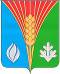 АдминистрацияМуниципального образованияВолжский сельсоветКурманаевского районаОренбургской областиПОСТАНОВЛЕНИЕ13.12.2022 № 122-пОб утверждении перечня муниципальных услуг, предоставление которых осуществляется по принципу «одного окна», в том числе в многофункциональных центрахВ соответствии с Федеральным законом от 27.07.2010 № 210-ФЗ «Об организации предоставления государственных и муниципальных услуг» и Указом Президента Российской Федерации от 07.05.2012 № 601 «Об основных направлениях совершенствования системы государственного управления»:Утвердить перечень муниципальных услуг, предоставление которых осуществляется по принципу «одного окна», в том числе в многофункциональных центрах согласно приложению.	Постановление № 38-п от 08.06.2021 года «Об утверждении реестра услуг муниципального образования Волжский сельсовет Курманаевского района Оренбургской области» признать утратившим силу.	3.Контроль за исполнением настоящего постановления оставляю за собой.	4.Постановление вступает в силу со дня подписания и подлежит размещению на официальном сайте.Глава муниципального образования                                        К.А.КазачковРазослано: в дело, прокуроруПриложениек постановлениюот 13.12.2022 № 122-пПереченьмуниципальных услуг, предоставление которых осуществляется по принципу «одного окна», в том числе в многофункциональных центрах «Предоставление земельных участков физическим или юридическим лицам в собственность или аренду» «Утверждение  схемы расположения земельного участка на кадастровом плане территории» «Установление пенсии за выслугу лет лицам, замещавшим муниципальные должности и должности муниципальной службы органов местного самоуправления муниципального образования Волжский сельсовет»                                                                  «Признание граждан малоимущими в целях постановки на учет в качестве нуждающихся в жилых помещениях» «Предоставление земельного участка гражданам для индивидуального жилищного строительства, ведения личного подсобного хозяйства в границах населенного пункта, садоводства, дачного хозяйства, гражданам и крестьянским (фермерским) хозяйствам для осуществления крестьянским (фермерским) хозяйством его деятельности»   «Выдача документов (единого жилищного документа, копии финансово-лицевого счета, выписки из домовой книги, карточки учета собственника жилого помещения, справок и иных документов)» «Утверждение подготовленной на основании документов территориального планирования документации по планировке территории» «Выдача выписок из реестра муниципального имущества Оренбургской области» «Оформление документов на передачу квартир в собственность граждан (приватизация жилья) по многоквартирным и одноквартирным домам» «Постановка на учет граждан в качестве нуждающихся в жилых помещениях, предоставляемых по договорам социального найма» «Предоставление в собственность, постоянное бессрочное пользование, в безвозмездное пользование, аренду земельных участков, находящихся в собственности муниципального образования, и земельных участков из состава земель, государственная собственность на которые не разграничена, юридическим лицам и гражданамПредоставление информации об объектах недвижимого имущества, находящихся в муниципальной собственности и предназначенных для сдачи в аренду» «Присвоение или аннулирование адресов объектам адресации» «Утверждение документации по планировке территории в случаях, предусмотренных Градостроительным кодексом Российской Федерации» «Выдача разрешения на вырубку зеленых насаждений » «Прием заявлений и выдача документов о согласовании переустройства и (или) перепланировки жилого помещения» «Прием документов и выдача уведомлений о переводе или об отказе в переводе жилого помещения в нежилое помещение или нежилого помещения 
в жилое помещение» «Принятие решения о подготовке на основании документов территориального планирования документации по планировке территории» «Предоставление информации о жилищно-коммунальных услугах, оказываемых населению, о муниципальных программах в жилищной сфере и в сфере коммунальных услуг, а также иных сведений в сфере жилищно-коммунального хозяйства» «Выдача специального разрешения на движение по автомобильным дорогам местного значения тяжеловесного и (или) крупногабаритного транспортного средства» «Дача письменных разъяснений налогоплательщикам по вопросам применения нормативных правовых актов муниципального образования о местных налогах и сборах»по признанию помещения жилым помещением, жилого помещения непригодным для проживания и многоквартирного дома аварийным и подлежащим сносу или реконструкции ««Выдача разрешения на отклонение от предельных параметров разрешенного строительства,  реконструкции объектов капитального строительства»«Выдача разрешения на условно разрешенный вид использования земельного участка или объекта капитального строительства» «Выдача выписок из похозяйственной книги» «Постановка на учет молодых семей для участия в подпрограмме«Обеспечение жильем молодых семей в Оренбургской области» государственной программы «Стимулирование развития жилищного строительства в Оренбургской области» «Предоставление молодым семьям социальных выплат на приобретение (строительство) жилья в рамках подпрограммы «Обеспечение жильем молодых семей в Оренбургской области» государственной программы «Стимулирование развития жилищного строительства в Оренбургской области» «Выдача разрешения на строительство»«"Выдача градостроительных планов земельных участков" 